1	Purpose To ensure that there are adequate controls:to eliminate or mitigate risks associated with purchasing or supplying goods and services; andto reduce the likelihood of introducing new or additional hazards into the workplace associated with purchasing or hiring goods and services. 2	Scope This requirement applies to all purchases by staff and students at all of the University of Melbourne's campuses and each of the University's controlled entities.3 	Definitions Authorising officer Employee with delegated authority to authorise the purchase of goods, equipment and supplies.ConsumablesLow risk goods that normally require replacement/replenishment on an ongoing basis. For example, stationery items.HireTo rent or lease goods for a contracted period of time.PurchasingThe purchase of new or hired goods and supplies.Purchasing officerEmployee with delegated authority to pay (that is, process payments for) invoices, contracts, suppliers and so on.ServicesContractor services associated with the supply of goods. 4 Requirements 4.1	Introduction to purchasing approval The University has a variety of methods with corresponding documentation for purchasing goods and services. These include (but are not limited to):purchase orders;University purchasing card (credit card);approved suppliers;petty cash; andreimbursement. The University may establish preferred suppliers by entering into contracts to provide goods and services with a supplier that has met University purchasing requirements.Purchasing documentation must be approved by recognised signatories before final payment can be processed by a purchasing officer. Regardless of the purchasing method and financial approval requirements, health and safety purchase requirements are based on the level of risk associated with the goods and services.Services that are adjunct to the supply of goods are managed in accordance with the Health & Safety: Service provider/contractor requirements. For example, the ongoing maintenance and repair of equipment provided as part of a service agreement.4.2	Pre-purchase assessment checklist The Director, Health & Safety shall develop and publish a pre-purchase risk assessment checklist consistent with the University of Melbourne risk assessment methodology.Health & Safety: Pre-purchase checklistThe Director, Health & Safety shall develop and publish the guidance material to assist purchasers with the pre-purchase risk assessment checklist including:PPEoffice furniturechemicalsradiation sourcesplant/equipment and electrical equipmentHealth & Safety: Australian Standards commonly used in purchasing4.3	Initial purchasing For all initial purchases, before the authority to purchase is issued, the authorising officer must ensure:a pre-purchase assessment checklist is completed in accordance with the following table; andconsultation with workers has occurred in accordance with the Health & Safety: Consultation representation and committee requirements.Where pre-purchasing assessment documentation is not required, the person purchasing/ordering/requesting the goods must still ensure that the goods do not pose a risk to health and safety.4.4	Subsequent purchasing For repeat purchases the authorising officer must verify that a Health & Safety: Pre-purchase assessment checklist has been completed in accordance with Section 4.3.Where an Health & Safety: Pre-purchase assessment checklist has not been completed, the authorising officer must ensure that it is competed in accordance with Section 4.3.4.5	Receiving requirements Employees receiving goods or workers who put goods into service must ensure that the goods conform to the health and safety requirements specified to the supplier.Where goods do not meet the specified health and safety requirements, arrangements must be made for:refusing delivery of the goods; orisolating the goods from use; orif health and safety requirements can be met, using the goods for another appropriate purpose.A record of verification must be made by the person receiving the goods. For example:verifying on the invoice or delivery document; orverifying on the purchase order.5	Responsibilities Director, Health & SafetyAuthorising officersPurchasing officersPersonnel responsible for receiving goods or putting goods into service6	References Health & Safety: Service provider/contractor requirementsHealth & Safety: Consultation representation and committee requirements7	Document Control 7.1	ProcessesNil7.2	FormsHealth & Safety: Pre-purchase checklist7.3	GuidanceHealth & Safety: Australian Standards commonly used in purchasingSafety Bulletin: Pre-purchase assessment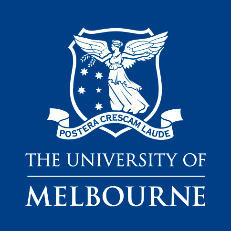 health & safetyPurchasing OR HIRING GOODS & SERVICES RequirementsGoods and services Risk ratingDocumentationOffice stationery and suppliesLowNilPPEMediumHealth & Safety pre-purchase assessment checklist - PPE sectionOffice FurnitureMediumHealth & Safety pre-purchase assessment checklist - Ergonomic sectionChemicalsHighHealth & Safety pre-purchase assessment checklist - Chemical sectionRadiation SourcesHighHealth & Safety pre-purchase risk assessment checklist - Radiation sectionPlant/Equipment and Electrical EquipmentHighHealth & Safety pre-purchase assessment checklist - Plant and Equipment section